Service Learning Program 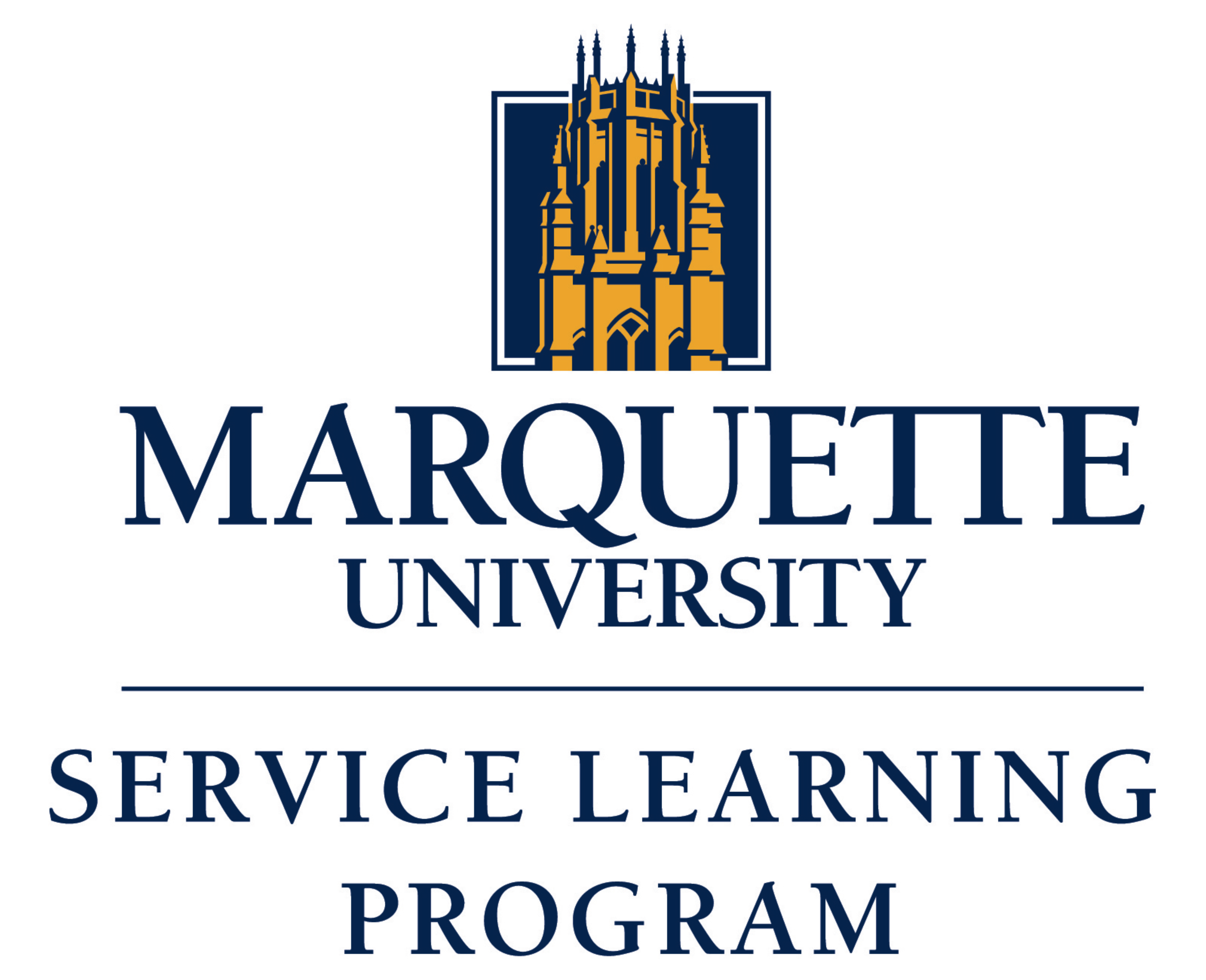 Timesheet for MUEngage VerificationStudents must enter their hours in MUEngage AND submit a timesheet to have their hours verified in MUEngage. When logging your hours in MUEngage-choose your Student Coordinator as the Verifier.Ask your site contact to verify the hours on the timesheet and sign. Submit your timesheet to the Service Learning Program office the last week of classes. Once you submit your hours timesheet, your Student Coordinator will verify your hours in MUEngage.If you only submit a timesheet without logging your hours in MUEngage, your professor will be notified that your hours are not verified.(Use back of form, if necessary)Total Number of Visits to Site: __________			Total Number of Service Hours: __________Site Representative’s Signature: __________________________________________ Date: ___________For Student: I am submitting this timesheet as partial fulfillment of service learning. I verify that the above information is complete, accurate, and I have not forged any hours on this timesheet.Service Learner’s Signature: ______________________________________________ Date: ___________Name (Please print clearly): MUID and Email Address (Please Print Clearly):Site:Course, Section Number, and Professor:DateTime InTime OutType of ExperienceTotal HoursDateTime InTime OutType of ExperienceTotal Hours